  Общество с ограниченной ответственностью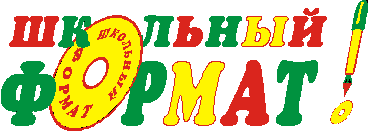 «Школьный формат»ИНН  6671355997                                     тел.  8(343)369-50-75КПП  668501001                                       факс 8(343)369-31-91                              ОГРН  1116671008167              е-mail: schoolformat-6@yandex.ru                                                                                                                                                  .Екатеринбург,  ул.Бархотская, 1                     www.schoolformat-ekb.ruНаименование: Базовый набор Robo Wunderkind. 8 модулей для начального обучения робототехнике.Артикул: FREE023 (Starter kit)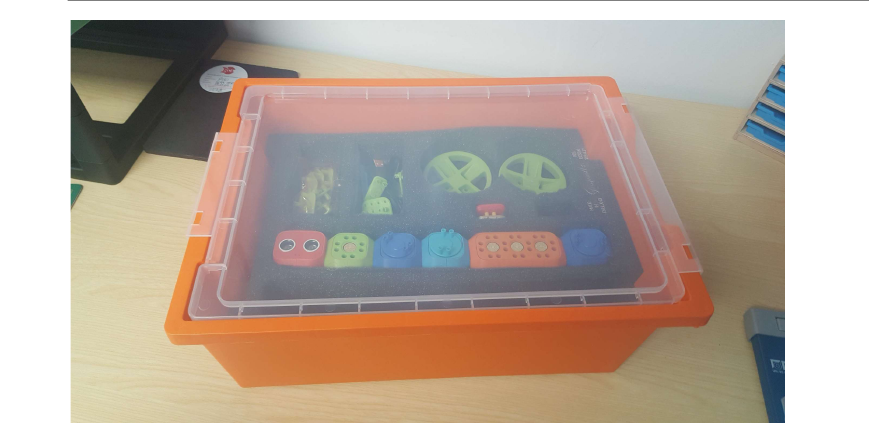 Цена:  32 000 руб.Состав набора:  - системный модуль – 1  шт.Содержит внутри аккумулятор, процессор, память, акселерометр, динамик. Имеет физическую кнопку питания, разъем для зарядки, LED индикатор.- датчик расстояния ультразвуковой со встроенными микрофонами – 1 шт.- двигатель постоянного тока – 2 шт.  - серводвигатель – 1 шт. - RGB светодиод – 1 шт.  - кнопка – 1 шт. - соединительный блок – 1 шт.  .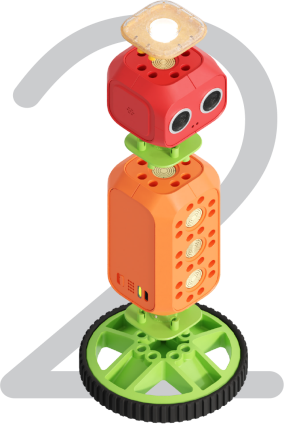 - колесо большое – 2 шт.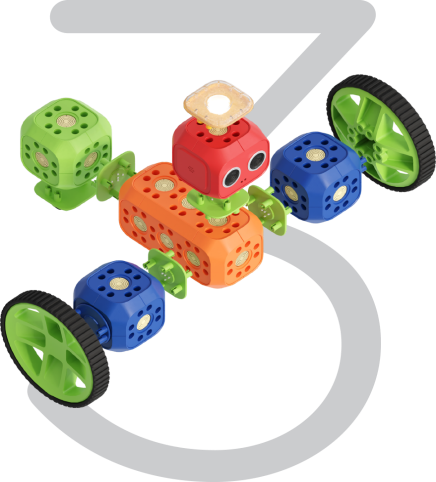 - колесо малое – 1 шт.- соединители блоков – 8 шт. - провод соединительный – 1 шт.- адаптеры LEGO – 4 шт. 	- кабель USB – 1 шт.Модули представлены в 3 размерах 40х40х15мм, 47х47х47 мм, 95х47х47мм, имеют форму куба или параллелепипеда. На гранях модулей расположены контакты и разъемы или штекеры для соединения. Материал корпуса модулей – пластик. Развитие:Мелкая моторика Когнитивные навыки Алгоритмическое, логическое, критическое, пространственное мышление Метапредметные навыки: планирование, постановка и решение учебных задач, принятие решений и рефлексия Творческое мышление и креативность 